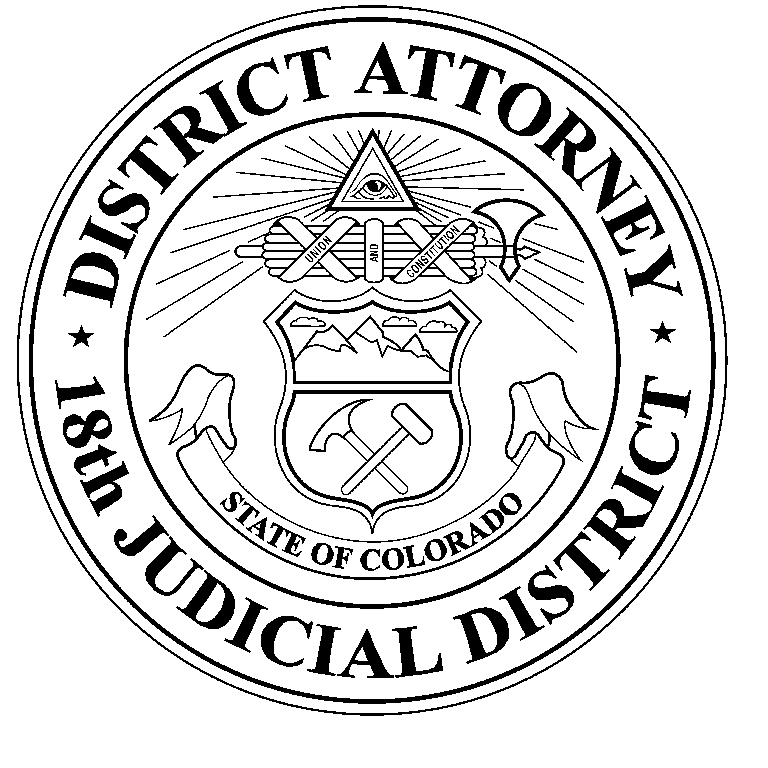 CRIME VICTIM COMPENSATION BOARDEIGHTEENTH JUDICIAL DISTRICT6450 S. REVERE PKWYCENTENNIAL, COLORADO  80111720-874-8787VictimComp@da18.state.co.usVICTIM COMPENSATION TREATMENT PLANHANDWRITTEN FORMS WILL NOT BE ACCEPTEDNOTE:  Completion of this form does not constitute approval of this claim and should not be viewed as such.  Please complete the information requested below.  Incomplete treatment plans will be returned without being reviewed.  DATE:  CLIENT INFORMATION:Name:	 			Parent/Guardian:  Address:  	Telephone No:  Current living situation:  THERAPIST INFORMATION:Name:	 		           Supervisor: Agency: 		           Agency:  Address: 		Address:  Telephone No:  	           Telephone No: License No & Type: 	Supervisor License No & Type:  INSURANCE INFORMATION:Does the client have insurance?    Company: 						Telephone No:  Policy No:  Type of Mental Health Coverage (Please include deductible amount and percentage insurance will pay per visit, per calendar year.)  TREATMENT:Briefly describe the victimization.  Include date of crime, name of perpetrator, and reporting law enforcement agency.Describe the client’s current symptomology that is directly related to his/her victimization.  What are the treatment goals related to his/her victimization?  Please be as specific and detailed as possible.Treatment modalities used to achieve these goals (check all that apply).Individual	Play Therapy	Family		 Sand Tray Therapy		Group                                         NeurofeedbackCouples                                      Animal Assisted Therapy	EMDR   	          		Other - Describe any issues that may affect length of treatment or effectiveness of therapy. Be as detailed as possible (examples: court involvement, previous victimization, prior mental health counseling, health concerns, etc.).Please complete the section below: **PLEASE NOTE: The board will consider no more than 20 sessions at a time. # individual / family therapy sessions requested at $90 per session. # group therapy sessions requested at $40 per session. # INTERN individual / family therapy sessions requested at $45 per                       session.Frequency of sessions: 1x a week Other – please  - ___$_____ TOTAL ANTICIPATED COST OF TREATMENTADDITIONAL INFORMATION:If so desired, please include additional information.Both the claimant and the therapist must sign this form.____________________________                 ____________________________        Claimant Signature	           Date			Therapist Signature		  DatePlease return completed forms to:Victim Compensation Board6450 S. REVERE PKWYCentennial, Colorado 80111Fax: 720-733-4697VictimComp@da18.state.co.us